Getting to Know You 2016-17 Year-Grade ____5th Grade________Full Name: Anthony GregoBirthday: September 15Favorite Color:  BlueFavorite Kind of Animal:  TigerFavorite Teacher supplies:  pencils, papermate pensFavorite Sweet Snack:  Peanut M & M’sFavorite Crunchy Snack:  peanut butter crackersFavorite Drink/Drinks:  Orange and Yellow Gatorade, PepsiFavorite Fast Food Restaurant:  Taco BellFavorite Sit Down Restaurant:  LonghornFavorite Sports Teams:  Mizzou/Royals/ChiefsFavorite Authors:  any children’s booksFavorite Places to shop:  Target, Walmart, Home DepotHobbies:  golf, all sportsCandles/Flowers:  vanillaFavorite Scent/Lotion:  vanillaAllergies:  noneAnything you’d like us to know about you?  Married and have a very energetic 2 year old 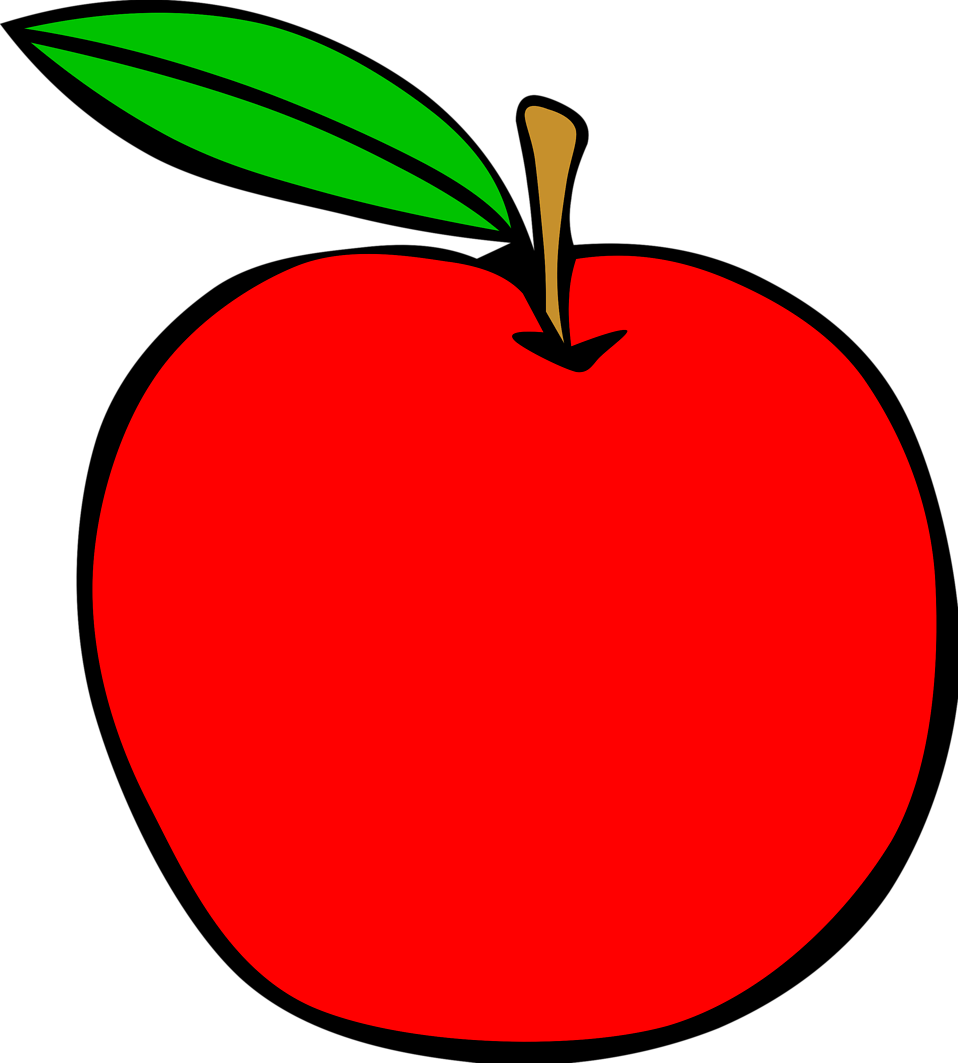 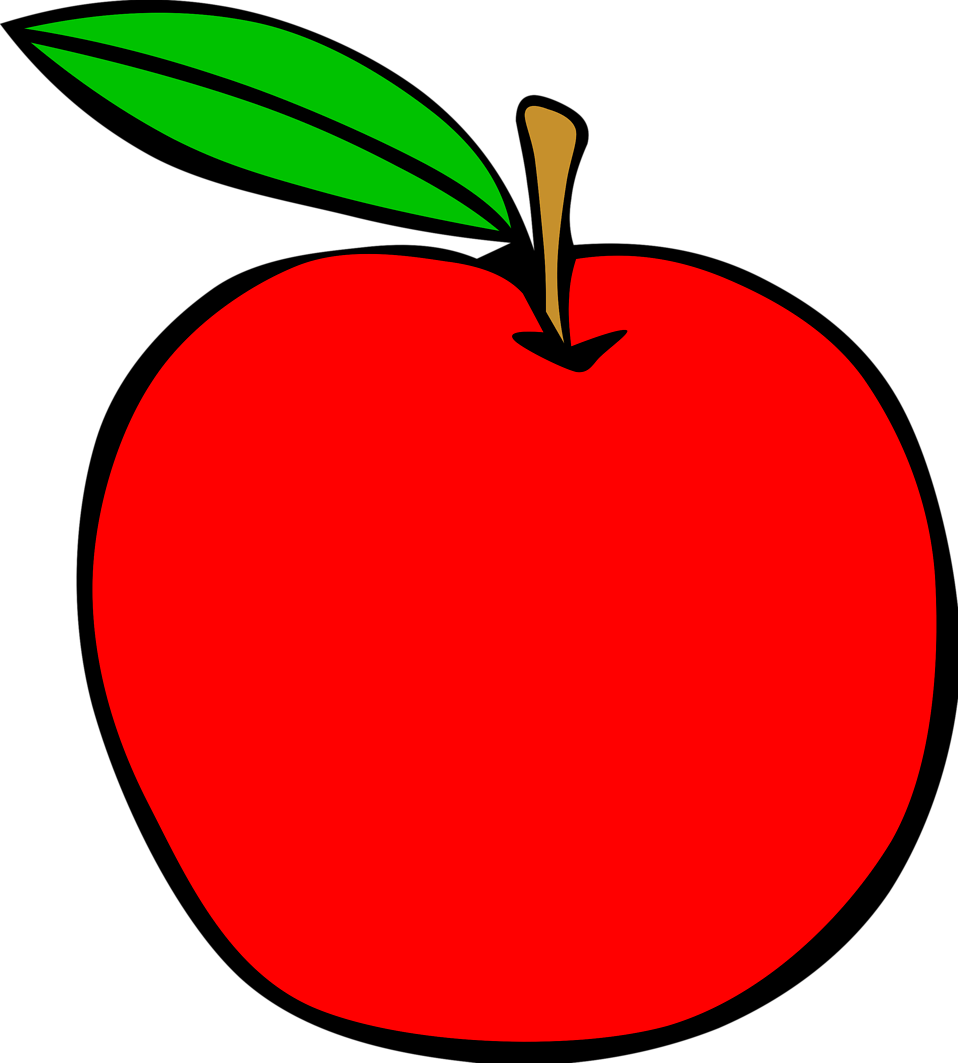 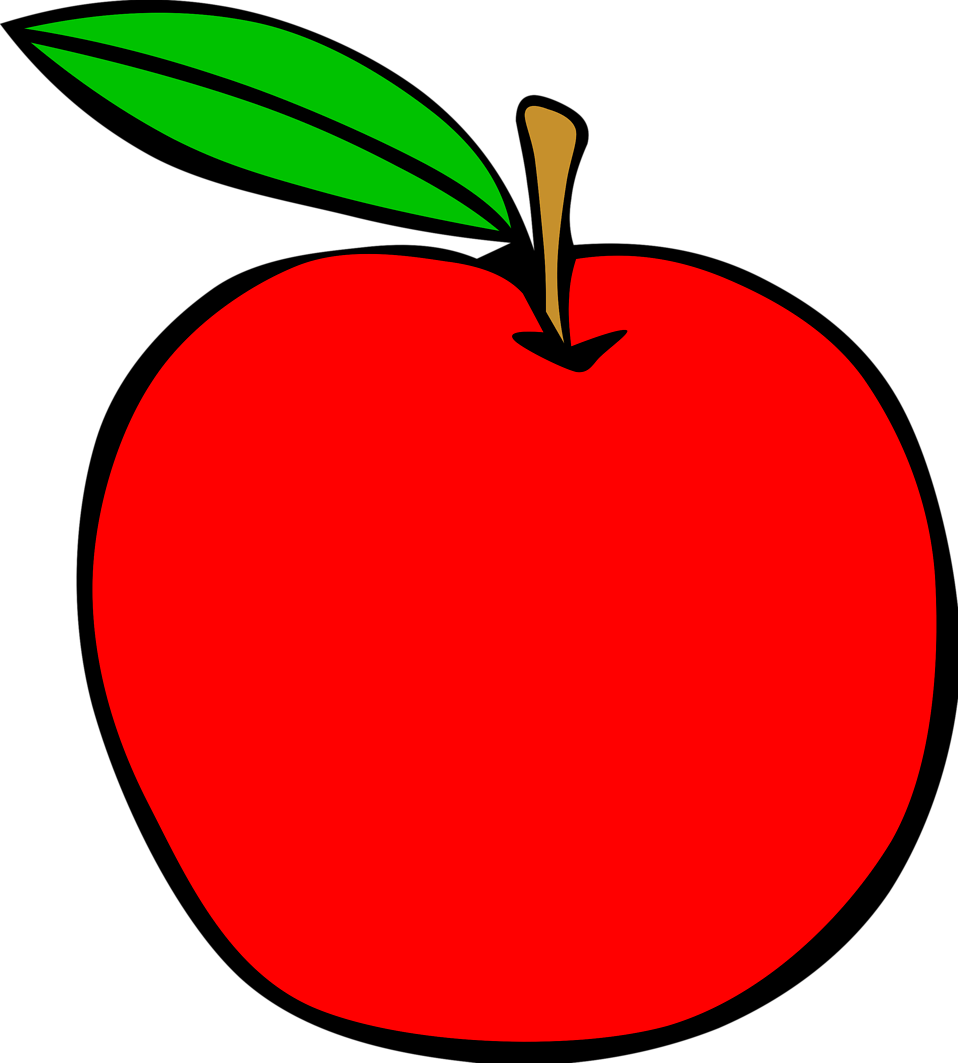 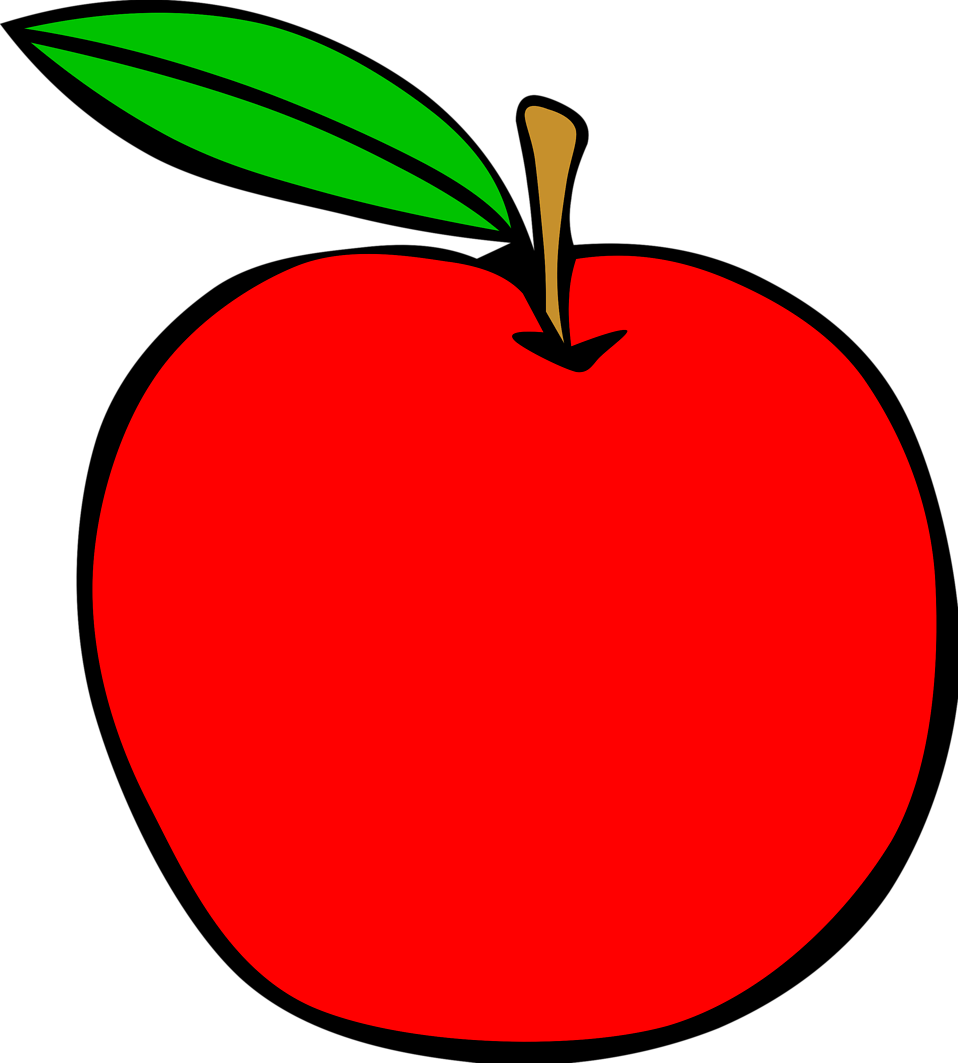 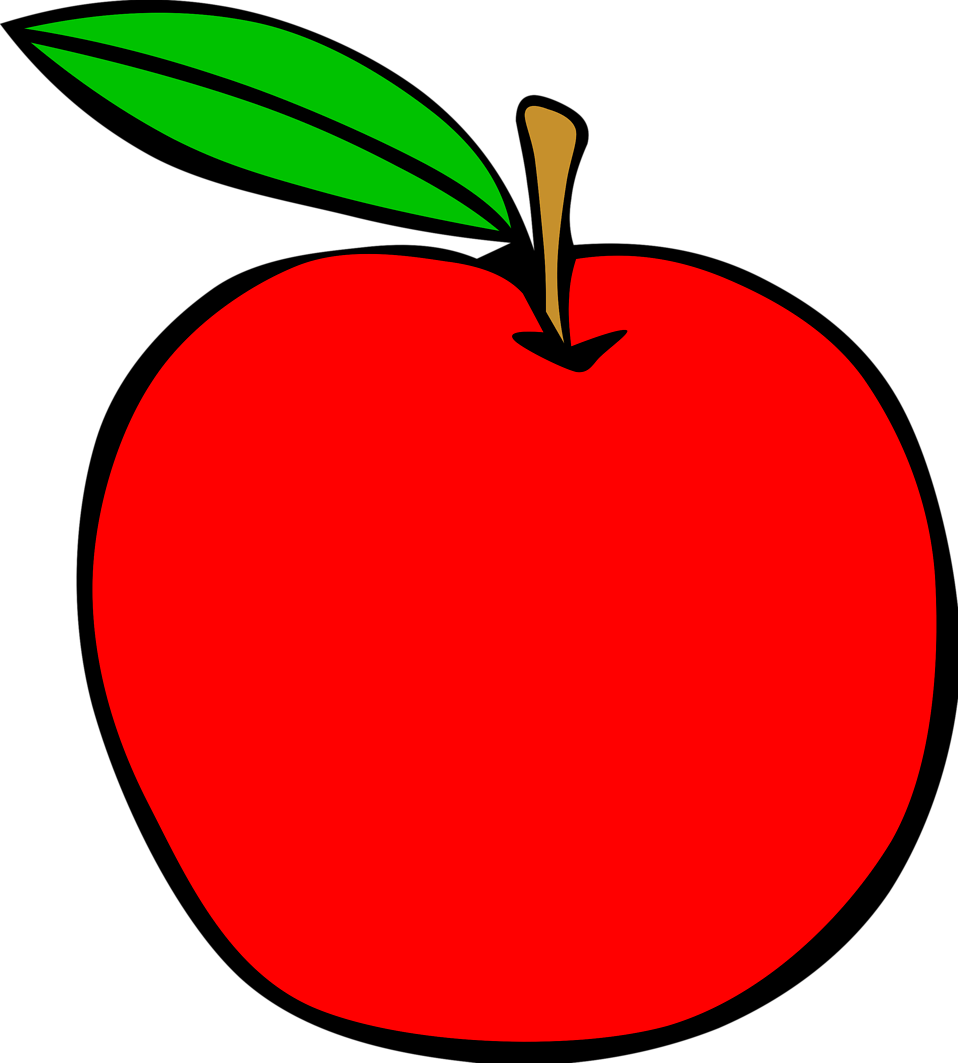 